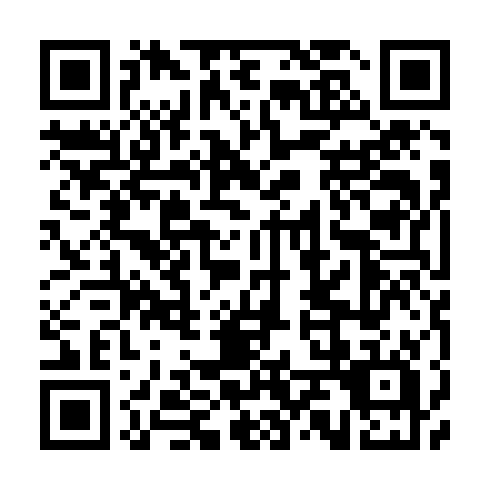 Ramadan times for Ludwigshafen am Rhein, Rhineland-Palatinate, GermanyMon 11 Mar 2024 - Wed 10 Apr 2024High Latitude Method: Angle Based RulePrayer Calculation Method: Muslim World LeagueAsar Calculation Method: ShafiPrayer times provided by https://www.salahtimes.comDateDayFajrSuhurSunriseDhuhrAsrIftarMaghribIsha11Mon5:015:016:4812:363:456:266:268:0612Tue4:594:596:4512:363:466:276:278:0813Wed4:564:566:4312:363:476:296:298:1014Thu4:544:546:4112:353:486:306:308:1115Fri4:524:526:3912:353:496:326:328:1316Sat4:494:496:3712:353:506:346:348:1517Sun4:474:476:3512:343:516:356:358:1618Mon4:454:456:3312:343:526:376:378:1819Tue4:424:426:3012:343:536:386:388:2020Wed4:404:406:2812:343:546:406:408:2221Thu4:384:386:2612:333:556:416:418:2422Fri4:354:356:2412:333:556:436:438:2523Sat4:334:336:2212:333:566:446:448:2724Sun4:304:306:2012:323:576:466:468:2925Mon4:284:286:1812:323:586:476:478:3126Tue4:254:256:1512:323:596:496:498:3327Wed4:234:236:1312:314:006:516:518:3528Thu4:204:206:1112:314:016:526:528:3629Fri4:184:186:0912:314:016:546:548:3830Sat4:154:156:0712:314:026:556:558:4031Sun5:135:137:051:305:037:577:579:421Mon5:105:107:031:305:047:587:589:442Tue5:075:077:011:305:058:008:009:463Wed5:055:056:581:295:058:018:019:484Thu5:025:026:561:295:068:038:039:505Fri5:005:006:541:295:078:048:049:526Sat4:574:576:521:295:088:068:069:547Sun4:544:546:501:285:098:078:079:568Mon4:524:526:481:285:098:098:099:589Tue4:494:496:461:285:108:118:1110:0010Wed4:464:466:441:275:118:128:1210:02